 NAMBARI ZA DHARURA: 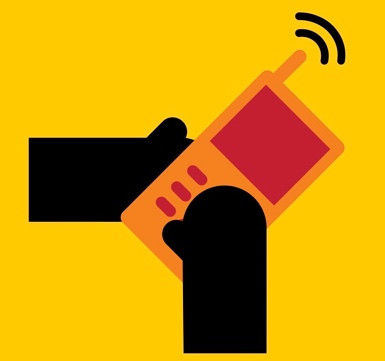 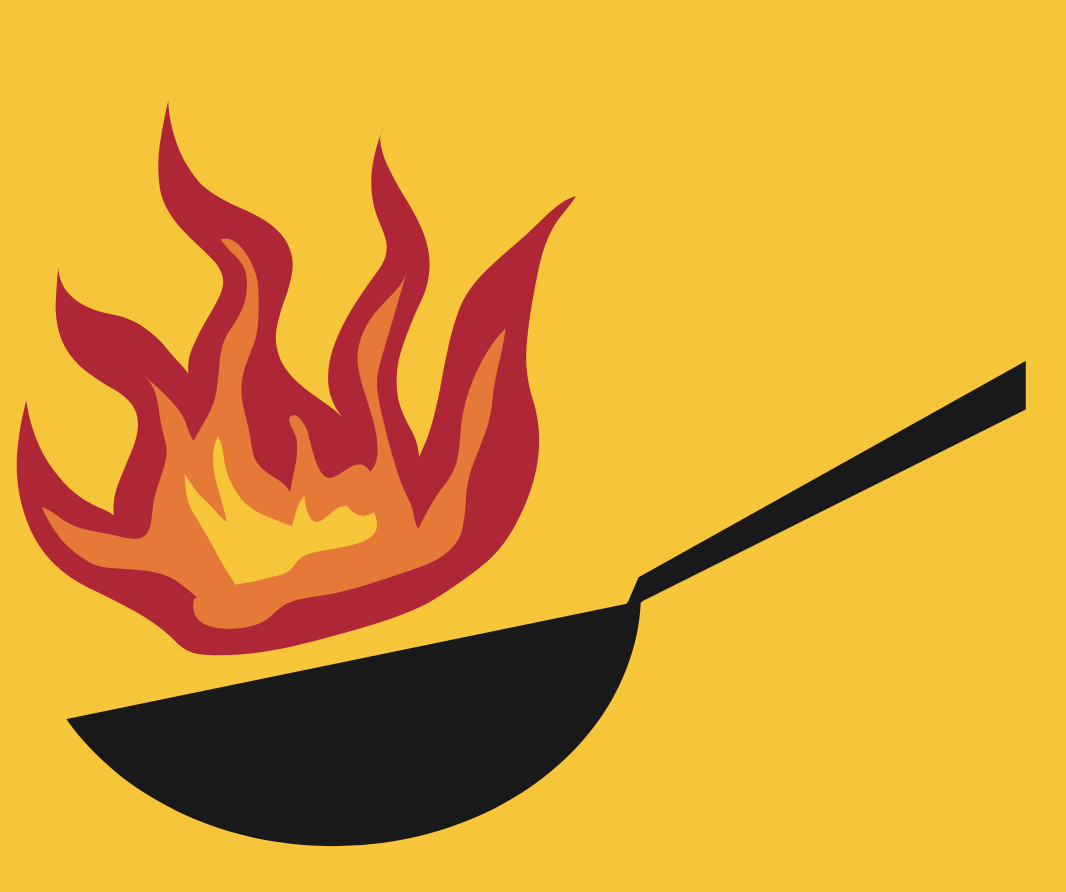 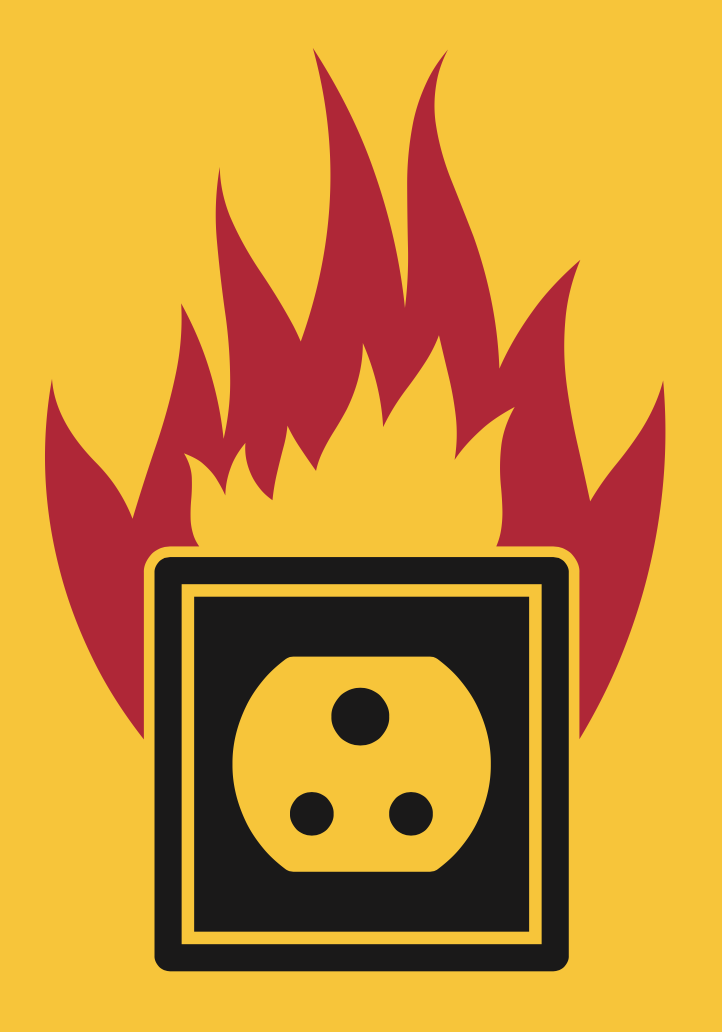 Additional resources and training: 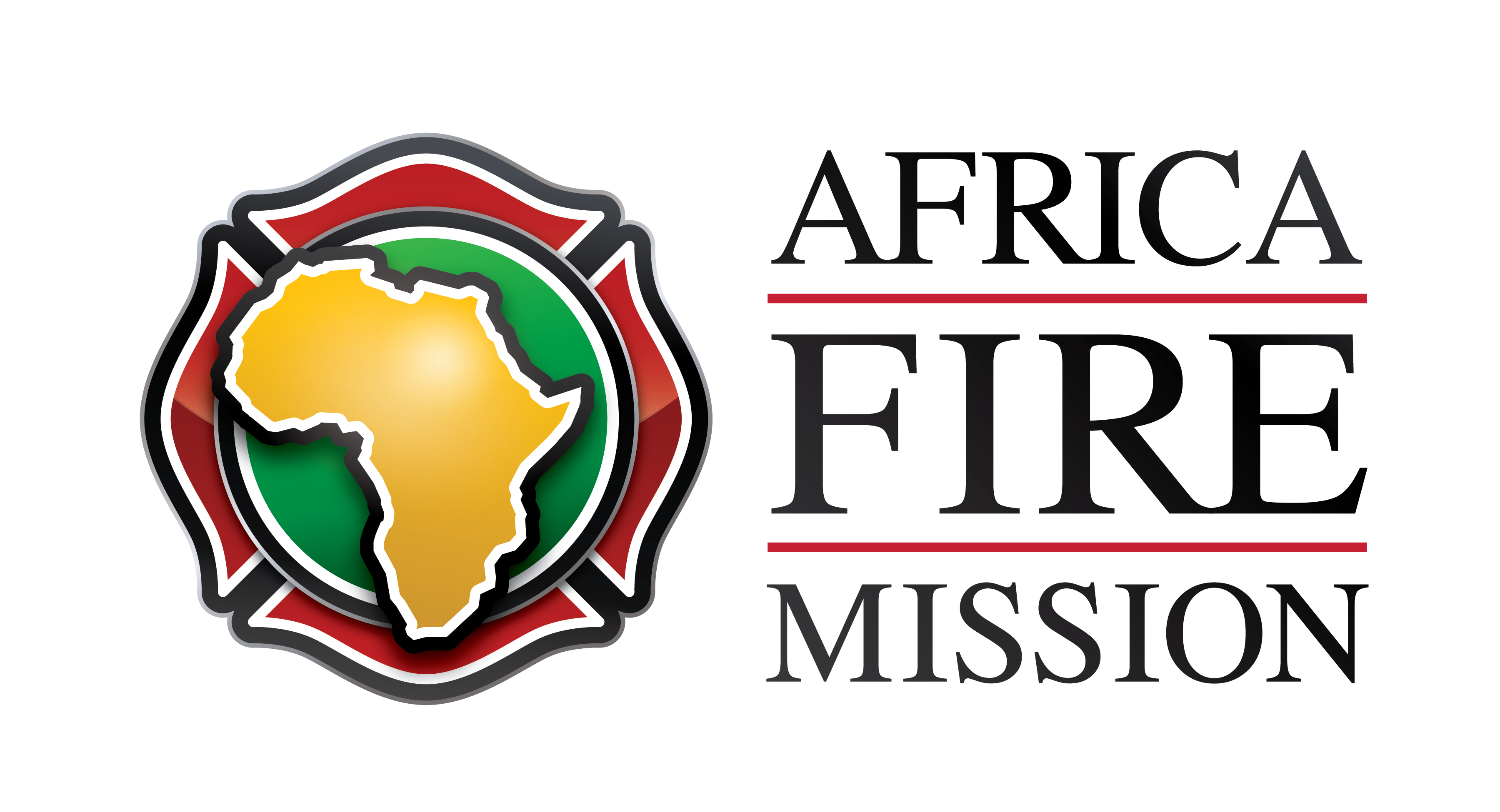 4/2020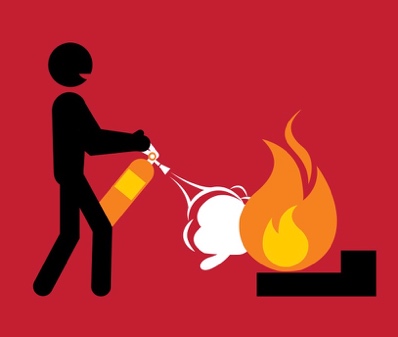 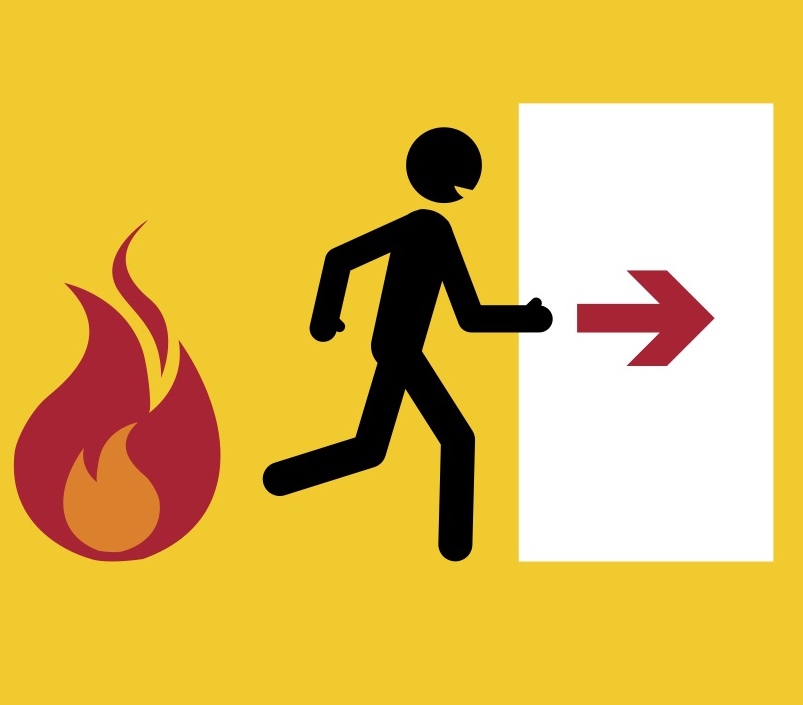 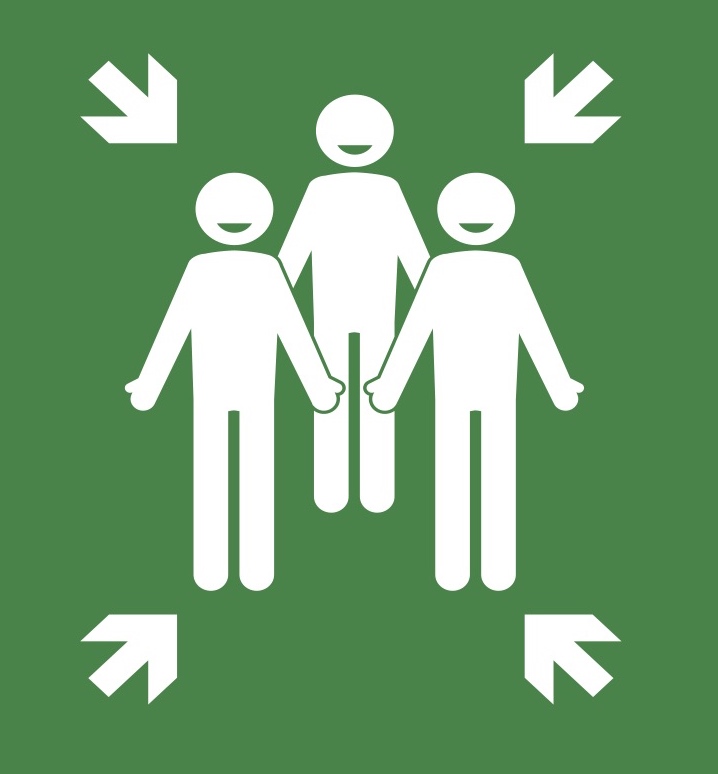 